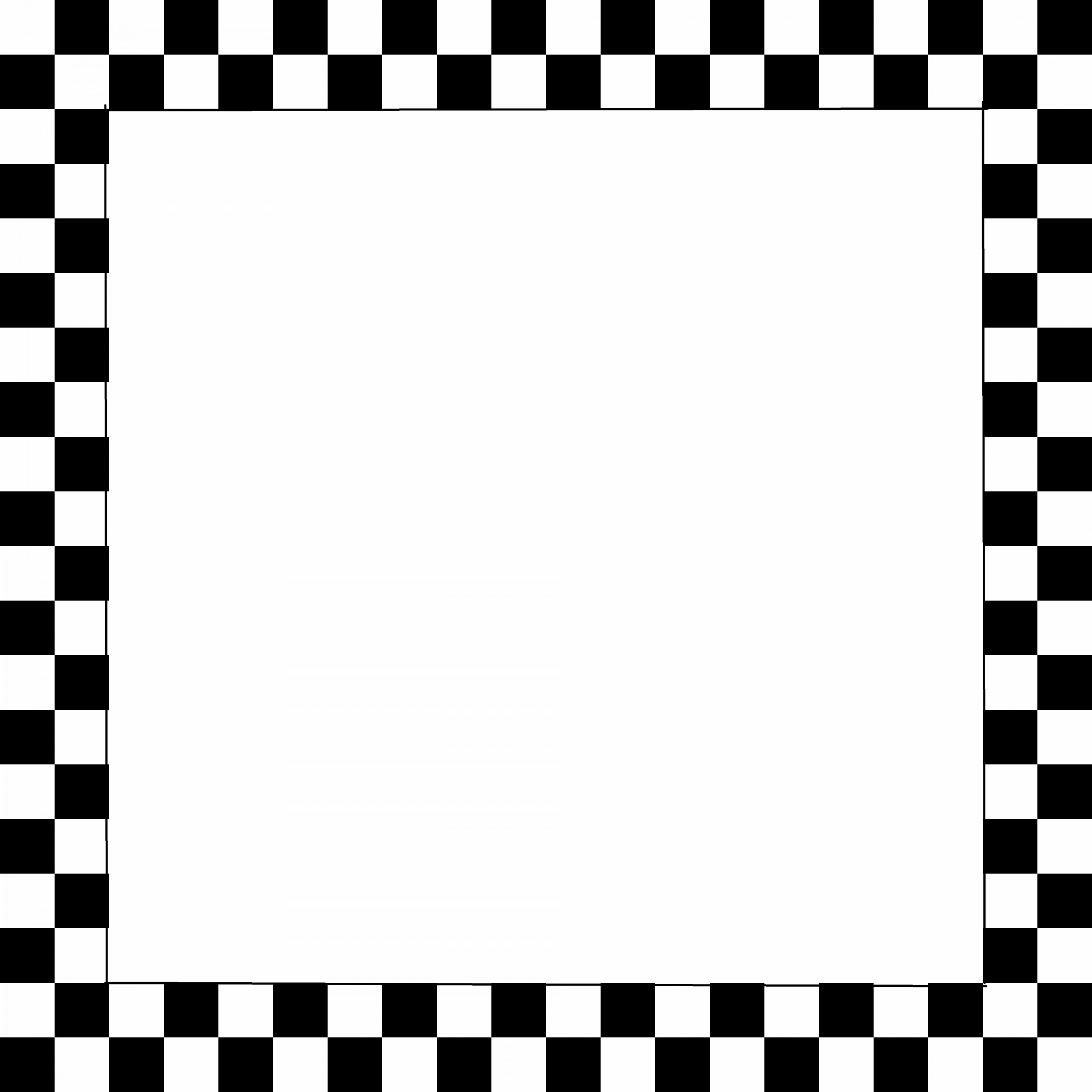 A Who is this?B A Wow! Great! Fantastic! I see.A Who is this?B A Wow ! Great! Wonderful !  I see! Name:                                                                   Grade & number: 5-Name:                                                                   Grade & number: 5-